EVROPSKÝ VELETRH POMATURITNÍHO A CELOŽIVOTNÍHO VZDĚLÁVÁNÍ GAUDEAMUS PRAHA 2024 XVI. ročník, 23. - 25. 1. 2024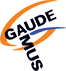 info@gaudeamus.cz; www.gaudeamus.czOBJEDNÁVKA SLUŽEB NA VÝSTAVĚOBJEDNÁVÁME NÁSLEDUJÍCÍ VÝSTAVNÍ EXPOZICI A SOUVISEJÍCÍ SLUŽBYOrganizátor výstavy/dodavatelOrganizátor výstavy/dodavatelAdresa:MP-Soft, a.s., Příkop 4, 604 16 BrnoObchodní rejstříkzapsaná v obchodním rejstříku, vedeném Krajským soudem v Brně, oddíl B, vložka 4730Statutární zástupceIng. Pavel Mikula, předseda představenstvaIČ440 14 040DIČCZ 440 14 040Kontaktní osobyxxxTelefonv pracovní dny 8 - 16 hodin 545 176 136-7, mobil: xxx, xxxFax545 176 218E-mailinfo@gaudeamus.czAdresa webuhttp://www.gaudeamus.czBankaKomerční banka a.s., nám. Svobody 21, 602 00 BrnoČíslo účtu1474844-621/0100IBANCZ5401000000001474844621Vystavovatel / ObjednatelVystavovatel / ObjednatelVystavovatel / ObjednatelVystavovatelNázev:Michaela HnidováNázev:Michaela Hnidová---E-mail:-----DIČ: -IČ: -IČ: -Banka: -Účet: -Účet: -Statutární zástupce: -Pozice: -Pozice: -Kontaktní osoba: -E-mail: -E-mail: -Tel.: -Fax: -Fax: -Registrační poplatek a online propagaceRegistrační poplatek a online propagaceRegistrační poplatekNeZařazení do on-line propagace + registrační poplatek – univerzity12 500 KčZařazení do on-line propagace + registrační poplatek – ostatníNeExkluzivní prezentace na www.gaudeamus.czExkluzivní prezentace na www.gaudeamus.czZobrazení v sekci „Nejoblíbenější školy“ na domovské stránce Gaudeamus.cz - 1. řádekNeZobrazení v sekci „Nejoblíbenější školy“ na domovské stránce Gaudeamus.cz - 2. řádekNeZobrazení v sekci „Nejoblíbenější školy“ na domovské stránce Gaudeamus.cz - 3. řádekNeZobrazení v sekci „Nejoblíbenější školy“ na domovské stránce Gaudeamus.cz - 4. řádekNeZobrazení v sekci „Nejoblíbenější školy“ na úvodní stránce veletrhu Praha - 1. řádekNeZobrazení v sekci „Nejoblíbenější školy“ na úvodní stránce veletrhu Praha - 2. řádekNeZobrazení v sekci „Nejoblíbenější školy“ na úvodní stránce veletrhu Praha - 3. řádekNeZobrazení v sekci „Nejoblíbenější školy“ na úvodní stránce veletrhu Praha - 4. řádekNeNabízíme studium pro tyto studijní typyNabízíme studium pro tyto studijní typyHumanitní typAnoPřírodovědný typAnoTechnický typAnoEkonomický typAnoUmělecký typAnoVýstavní expozice, jejichž výstavbu zajišťuje dodavatel a související službyVýstavní expozice, jejichž výstavbu zajišťuje dodavatel a související službyLímec expoziceLímec expoziceStandardní nápis 0 KčNeLogo ke standardnímu nápisu 0 KčNeNápis s jiným textem 0 KčNeVlastní nápis 0 KčAnoVýstavní expozice, jejichž výstavbu zajišťuje dodavatel a související službyVýstavní expozice, jejichž výstavbu zajišťuje dodavatel a související službyVýstavní expozice, jejichž výstavbu zajišťuje dodavatel a související službyVýstavní expozice, jejichž výstavbu zajišťuje dodavatel a související službyPlocha včetně výstavby typové expozice 36 m2:149 400 KčTyp expozice:Typ I (nutno zakreslit)Další služby a vybavení expozice:Další služby a vybavení expozice:Další služby a vybavení expozice:Další služby a vybavení expozice:Shrnovací dveře do spol. zázemíShrnovací dveře do spol. zázemíNeNeShrnovací dveře do vlast.zázemí 1 ks x 2 150 KčDveře do zázemí, jehož plochu hradí vystavovatel v plné výši.Shrnovací dveře do vlast.zázemí 1 ks x 2 150 KčDveře do zázemí, jehož plochu hradí vystavovatel v plné výši.2 150 Kč2 150 KčZásuvka 220 V, 0,5 KW 2 ks x 3 950 KčZásuvka 220 V, 0,5 KW 2 ks x 3 950 Kč7 900 Kč7 900 KčPřipojení k internetu 10 Mb/s (LAN)Připojení k internetu 10 Mb/s (LAN)NeNePřipojení k internetu 10 Mb/s (Wi-fi, 1 zařízení)Připojení k internetu 10 Mb/s (Wi-fi, 1 zařízení)NeNeStůl 80x80 cmStůl 80x80 cmNeNeŽidleŽidleNeNeBarová židle 2 ks x 1 400 KčBarová židle 2 ks x 1 400 Kč2 800 Kč2 800 KčStojan na prospekty 1 ks x 1 050 KčStojan na prospekty 1 ks x 1 050 Kč1 050 Kč1 050 KčVěšák stojanový 2 ks x 650 KčVěšák stojanový 2 ks x 650 Kč1300 Kč1300 KčRegál, 3 police 2 ks x 1 550 KčRegál, 3 police 2 ks x 1 550 Kč3 100 Kč3 100 KčPult 50 x 50 x 110 cmPult 50 x 50 x 110 cmNeNePult 100 x 50 x 88 cmPult 100 x 50 x 88 cmNeNePult 100 x 50 x 110 cm 2 ks x 1 800 KčPult 100 x 50 x 110 cm 2 ks x 1 800 Kč3 600 Kč3 600 KčUzamykatelná skříňkaUzamykatelná skříňkaNeNePodhled mřížka 10 ks x 500 KčPodhled mřížka 10 ks x 500 Kč5 000 Kč5 000 KčBodové světlo 2 ks x 750 KčBodové světlo 2 ks x 750 Kč1 500 Kč1 500 KčOdpadkový koš 1 ks x 190 KčOdpadkový koš 1 ks x 190 Kč190 Kč190 KčLednička 1 ks x 2 550 KčLednička 1 ks x 2 550 Kč2 550 Kč2 550 KčPřívod a odpad vodyPřívod a odpad vodyNeNeKuchyňka s dřezem a ohřevem vodyKuchyňka s dřezem a ohřevem vodyNeNeDataprojektorDataprojektorNeNeProjekční plátno 150 x 150 cmProjekční plátno 150 x 150 cmNeNeLCD TV (úhlopříčka min. 20“)LCD TV (úhlopříčka min. 20“)NeNeLED TV (úhlopříčka min. 50“)LED TV (úhlopříčka min. 50“)NeNeDržák TV na stěnuDržák TV na stěnuNeNeMáme zájem o tyto službyMáme zájem o tyto službyPostavit dvě stěny vč. vlastního zázemí 10m2Postavit dvě stěny vč. vlastního zázemí 10m2Výstavní plocha, výstavbu expozice si zajišťuje vystavovatelVýstavní plocha, výstavbu expozice si zajišťuje vystavovatelPronájem výstavní plochyNeDoplňkové služby, výstavbu zajišťuje vystavovatelDoplňkové služby, výstavbu zajišťuje vystavovatelSlužby související s pronájmem výstavní plochy:Služby související s pronájmem výstavní plochy:Koberec včetně položeníNeGenerální úklid expozice před zahájenímNeDenní úklid expoziceNePřívod elektrické energie 2 kW 1 ks x 7 990 Kč7 990 KčPřívod elektrické energie 3 kW 1 ks x 9 990 Kč9 990 KčPřívod elektrické energie 6 kWNePřívod elektrické energie 9 kWNePřívod elektrické energie 15 kWNeElektrický rozvaděč 1 ks x 2 800 Kč2 800 KčRevize elektro 2 ks x 2 900 Kč5 800 KčZavěšování poutačů ze stropu haly:Zavěšování poutačů ze stropu haly:Závěsný bod, včetně zvedací kladky 4 ks x 6 700 Kč26 800 KčInstalace závěsu mimo úvazový bodNeALUR rampaNeOsvětlení na ALUR rampuNeInstalace el. přívodu ze stropu 1 ks x 1400 Kč(Neobsahuje cenu za přívod!)1 400 KčDoprovodný program věda pro životDoprovodný program věda pro životPlocha v doprovodném programu Věda pro životNeTištěný a elektronický katalogTištěný a elektronický katalogTištěný a elektronický katalog veletrhuTištěný a elektronický katalog veletrhuZákladní zápis 1 stránka A5 x 7 700 Kč7 700 KčRozšířená inzerce (další strany A5)NeZkrácená inzerce (půl strany A5)NeBarevná stranaNeInzerce v elektronickém kataloguNeRozesílání materiálůRozesílání materiálůRozeslání propagačních materiálůRozeslání propagačních materiálůStřední školy v ČRNePřednáškyPřednáškyPřednáškyPřednáškyPřednášky (sál pro 200 osob):Přednášky (sál pro 200 osob):Přednášky (sál pro 200 osob):Přednášky (sál pro 200 osob):časové pásmo I.(8:00 až 9:30 a 14:00 až 16:00)časové pásmo I.(8:00 až 9:30 a 14:00 až 16:00)časové pásmo II.(9:30 až 14:00)časové pásmo II.(9:30 až 14:00)10 minut-10 minut-20 minut-20 minut-30 minut-30 minut-40 minut-40 minut-Termín přednášky:Termín přednášky:NeNePřednáška v Pedagogickém centruPřednáška v Pedagogickém centruPřednáška v Pedagogickém centruPřednáška v Pedagogickém centru10 minutNe20 minutNeVstupy, vjezdyVstupy, vjezdyVstupy, vjezdy, diskusní setkání vystavovatelůVstupy, vjezdy, diskusní setkání vystavovatelůVstup do areálu 20 x 740 Kč(Vstup má platnost po celou dobu veletrhu.)14 800 KčVstup na diskuzní setkání vystavovatelůNeVolný vjezd jednodenníNeVolný vjezd celovýstavní 2 x 1 600 Kč3 200 KčSoutěž o nejlepší expoziciSoutěž o nejlepší expoziciMáme zájem účastnit se soutěže o nejlepší expoziciAnoIndividuální výstavba expozicIndividuální výstavba expozicMáme zájem o nezávaznou konzultaci k individuální expoziciAnoDalší propagaceDalší propagaceE-mailové sdělení pro registrované studentyE-mailové sdělení pro registrované studentyRozeslání na netříděné kontaktyNeRozeslání na tříděné kontaktyNeDistribuce propagačních materiálů v pavilonuDistribuce propagačních materiálů v pavilonuDalší propagaceDalší propagacePovolení k distribuci propagačních materiálůNeExpoziční grafikaExpoziční grafikaGrafika na stěnový panel expoziceNeGrafika na čelní stranu pultuNeGrafika na límec expoziceNeVysílání "Fakulty on-line 2024"Vysílání "Fakulty on-line 2024"Prezentační blok pro fakultuNeZpůsob platbyZpůsob platbyStandardní způsob platbyStandardní způsob platbyPlatba formou dvou zálohAnoAdministrativně nejméně náročný způsob platbyAdministrativně nejméně náročný způsob platbyPlatba formou jedné zálohyNeNestandardní způsob platbyNestandardní způsob platbyPlatba po skončení výstavyNeInterní číslo objednávky-PRO OBJEDNÁVKY ODESLANÉ DO 1. 12. 2023 PLATÍ CENY ZVÝHODNĚNÉ O 30% (ZVÝHODNĚNÉ CENY JSOU UVEDENÉ V OBJEDNÁVCE).U OBJEDNÁVEK ODESLANÝCH PO 1. 12. 2023 DOCHÁZÍ K NAVÝŠENÍ CEN O 30 %.Dodatečně můžete zaslat:Nákres půdorysu atypické expozice, včetně umístění technických přívodů a závěsných bodů.Popis doprovodných programů, exponátů a zajímavostí v expozici, do 22. 9. 2023.Podklady pro inzerci v tištěném katalogu, do 1. 12. 2023.Podklady pro inzerci v elektronickém katalogu, do 1. 12. 2023.Podklady pro profil instituce do mobilní aplikace a na webové stránky veletrhu, do 7.1. 2024.Podklady pro tisk grafiky do expozice, do 18. 12. 2023.Podklady zasílejte elektronicky na e-mail : info@gaudeamus.cz.Informace o škole, fakultách a studijních programech můžete editovat prostřednictvím administračního rozhraní na webových stránkách veletrhu.PRO OBJEDNÁVKY ODESLANÉ DO 1. 12. 2023 PLATÍ CENY ZVÝHODNĚNÉ O 30% (ZVÝHODNĚNÉ CENY JSOU UVEDENÉ V OBJEDNÁVCE).U OBJEDNÁVEK ODESLANÝCH PO 1. 12. 2023 DOCHÁZÍ K NAVÝŠENÍ CEN O 30 %.Dodatečně můžete zaslat:Nákres půdorysu atypické expozice, včetně umístění technických přívodů a závěsných bodů.Popis doprovodných programů, exponátů a zajímavostí v expozici, do 22. 9. 2023.Podklady pro inzerci v tištěném katalogu, do 1. 12. 2023.Podklady pro inzerci v elektronickém katalogu, do 1. 12. 2023.Podklady pro profil instituce do mobilní aplikace a na webové stránky veletrhu, do 7.1. 2024.Podklady pro tisk grafiky do expozice, do 18. 12. 2023.Podklady zasílejte elektronicky na e-mail : info@gaudeamus.cz.Informace o škole, fakultách a studijních programech můžete editovat prostřednictvím administračního rozhraní na webových stránkách veletrhu.Celková cenaCelková cenaCelková cena bez DPH :273 520 Kč bez DPHCelková cena s DPH :330 960 Kč s DPH